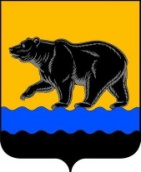 АДМИНИСТРАЦИЯ ГОРОДА НЕФТЕЮГАНСКА ПОСТАНОВЛЕНИЕ __________________								№ __________г.НефтеюганскО внесении изменений в постановление администрации города Нефтеюганска от 15.02.2018 № 26-нп «Об утверждении порядка предоставления в 2018 году субсидии из бюджета города Нефтеюганска на возмещение недополученных доходов юридическим лицам                                      (за исключением муниципальных учреждений), индивидуальным предпринимателям в связи с оказанием услуг по организации транспортного обслуживания населения, в том числе  отдельным категориям граждан по бесплатному проезду в автомобильном транспорте общего пользования по городским маршрутам, проходящим в пределах границ города Нефтеюганска»В соответствии со статьёй 78 Бюджетного кодекса Российской Федерации, постановлением Правительства Российской Федерации от 06.09.2016 № 887 «Об общих требованиях к нормативным правовым актам, муниципальным правовым актам, регулирующим предоставление субсидии юридическим лицам (за исключением субсидии государственным (муниципальным) учреждениям), индивидуальным предпринимателям, а также физическим лицам – производителям товаров, работ, услуг», Уставом города Нефтеюганска, решением Думы города Нефтеюганска от 30.05.2018 № 400-VI «О внесении изменений в решение Думы города Нефтеюганска «О бюджете города Нефтеюганска на 2018 год и плановый период 2019 и 2020 годов»,                      в целях приведения муниципального правового акта в соответствие с законодательством Российской Федерации администрация города Нефтеюганска постановляет:1.Внести изменения в постановление администрации города Нефтеюганска от 15.02.2018 № 26-нп «Об утверждении порядка предоставления в 2018 году субсидии из бюджета города Нефтеюганска на возмещение недополученных доходов юридическим лицам (за исключением муниципальных учреждений), индивидуальным предпринимателям в связи с оказанием услуг по организации транспортного обслуживания населения, в том числе  отдельным категориям граждан по бесплатному проезду в автомобильном транспорте общего пользования по городским маршрутам, проходящим в пределах границ города Нефтеюганска», а именно: 1.1.В наименовании слова «услуг по организации транспортного обслуживания населения, в том числе отдельным категориям граждан по бесплатному проезду в автомобильном транспорте общего пользования по городским маршрутам, проходящим в пределах границ города Нефтеюганска» заменить на слова «услуг, связанных с осуществлением регулярных перевозок пассажиров и багажа автомобильным транспортом общего пользования по регулируемым тарифам по регулярной городской маршрутной сети города Нефтеюганска».1.2.В пункте 1 слова «услуг по организации транспортного обслуживания населения, в том числе отдельным категориям граждан по бесплатному проезду в автомобильном транспорте общего пользования по городским маршрутам, проходящим в пределах границ города Нефтеюганска» заменить на слова «услуг, связанных с осуществлением регулярных перевозок пассажиров и багажа автомобильным транспортом общего пользования по регулируемым тарифам по регулярной городской маршрутной сети города Нефтеюганска».1.3.В приложении к постановлению:1.3.1.Наименование приложения изложить в следующей редакции: «Порядок предоставления в 2018 году субсидии из бюджета города Нефтеюганска на возмещение недополученных доходов юридическим лицам (за исключением муниципальных учреждений), индивидуальным предпринимателям в связи с оказанием услуг, связанных с осуществлением регулярных перевозок пассажиров и багажа автомобильным транспортом общего пользования по регулируемым тарифам по регулярной городской маршрутной сети города Нефтеюганска».1.3.2.В пункте 1.1 слова «услуг по организации транспортного обслуживания населения, в том числе отдельным категориям граждан по бесплатному проезду в автомобильном транспорте общего пользования по городским маршрутам, проходящим в пределах границ города Нефтеюганска» заменить на слова «услуг, связанных с осуществлением регулярных перевозок пассажиров и багажа автомобильным транспортом общего пользования по регулируемым тарифам по регулярной городской маршрутной сети города Нефтеюганска».1.3.3.В пункте 1.2 слова «услуг по организации транспортного обслуживания населения, в том числе отдельным категориям граждан по бесплатному проезду в автомобильном транспорте общего пользования по городским маршрутам, проходящим в пределах границ города Нефтеюганска» заменить на слова «услуг, связанных с осуществлением регулярных перевозок пассажиров и багажа автомобильным транспортом общего пользования по регулируемым тарифам по регулярной городской маршрутной сети города Нефтеюганска».1.3.4.В абзаце втором пункта 1.3 слова «услуг по организации транспортного обслуживания населения, в том числе  отдельным категориям граждан по бесплатному проезду в автомобильном транспорте общего пользования по городским маршрутам, проходящим в пределах границ города Нефтеюганска.» заменить на слова «услуг, связанных с осуществлением регулярных перевозок пассажиров и багажа автомобильным транспортом общего пользования по регулируемым тарифам по регулярной городской маршрутной сети города Нефтеюганска.».1.3.5.В абзаце втором пункта 1.4 слова «услуг по организации транспортного обслуживания населения, в том числе  отдельным категориям граждан по бесплатному проезду в автомобильном транспорте общего пользования по городским маршрутам, проходящим в пределах границ города Нефтеюганска» заменить на слова «услуг, связанных с осуществлением регулярных перевозок пассажиров и багажа автомобильным транспортом общего пользования по регулируемым тарифам по регулярной городской маршрутной сети города Нефтеюганска».1.3.6.В подпункте 1.5.1 пункта 1.5 слова «услуги по организации транспортного обслуживания населения, в том числе  отдельным категориям граждан по бесплатному проезду в автомобильном транспорте общего пользования по городским маршрутам, проходящим в пределах границ города Нефтеюганска» заменить на слова «услуги, связанные с осуществлением регулярных перевозок пассажиров и багажа автомобильным транспортом общего пользования по регулируемым тарифам по регулярной городской маршрутной сети города Нефтеюганска».1.3.7.Абзац второй пункта 2.1 изложить в следующей редакции:«-отсутствие у получателя субсидии неисполненной обязанности по уплате налогов, сборов, страховых взносов, пеней, штрафов, процентов, подлежащих уплате в соответствии с законодательством Российской Федерации о налогах и сборах;».1.3.8.Азац четвертый пункта 2.1 изложить в следующей редакции:«-получатель субсидии – юридическое лицо не должно находиться в процессе реорганизации, ликвидации, банкротства, а получатель субсидии - индивидуальный предприниматель не должен прекратить деятельность в качестве индивидуального предпринимателя;».1.3.9.Абзац шестой пункта 2.1 изложить в следующей редакции:«-получатель субсидии не должен получать средства из бюджета бюджетной системы Российской Федерации, из которого планируется предоставление субсидии в соответствии с правовым актом, на основании иных нормативных правовых актов или муниципальных правовых актов на цели, указанные в пункте 1.3 настоящего Порядка;».1.3.10.Абзац седьмой пункта 2.6 изложить в следующей редакции:«-согласие получателя субсидии и лица, являющегося поставщиком (подрядчиком, исполнителем) по соглашению, заключенному в целях исполнения обязательств по соглашению о предоставлении субсидии                                (за исключением муниципальных  унитарных предприятий, хозяйственных товариществ и обществ с участием публично-правовых образований в их уставных (складочных) капиталах, а также коммерческих организаций с участием таких товариществ и обществ в их уставных (складочных) капиталах), на осуществление департаментом ЖКХ и органом муниципального финансового контроля проверок соблюдения ими условий, целей и порядка предоставления субсидии;».2.Обнародовать (опубликовать) постановление в газете «Здравствуйте, нефтеюганцы!».3.Департаменту по делам администрации города (Нечаева С.И.) разместить постановление на официальном сайте органов местного самоуправления города Нефтеюганска в сети Интернет.4.Постановление вступает в силу после его официального опубликования.5.Контроль исполнения постановления возложить на заместителя главы города А.А.Метелева.Глава города Нефтеюганска                                          	                      С.Ю.ДегтяревСогласованиепроекта постановления администрации города«О внесении изменений в постановление администрации города Нефтеюганска    от 15.02.2018 № 26-нп «Об утверждении порядка предоставления в 2018 году субсидии из бюджета города Нефтеюганска на возмещение недополученных доходов юридическим лицам (за исключением муниципальных учреждений), индивидуальным предпринимателям в связи с оказанием услуг по организации транспортного обслуживания населения, в том числе  отдельным категориям граждан по бесплатному проезду в автомобильном транспорте общего пользования по городским маршрутам, проходящим в пределах границ города Нефтеюганска»1.Визы:Заместитель главы города						А.А.МетелевЗаместитель главы города						С.В.ЛагойдаДиректор департамента финансов								          Л.И.ЩегульнаяИсполняющий обязанностидиректора департаментажилищно-коммунального хозяйства								          Д.А.ЛопаревДиректор департамента по делам администрации						С.И.НечаеваИсполняющий обязанностидиректора департамента экономического развития						С.А.ШарабаринаНачальник юридическо-правового управления						         Д.М.Черепанич2.Проект разработан:начальником отдела по транспорту и автодорогам департамента жилищно-коммунального хозяйства С.В.Ромашко.Телефон: 23 19 00.3.Примечание (замечания):4.Рассылка:Департамент жилищно-коммунального хозяйстваИАО ДДА.